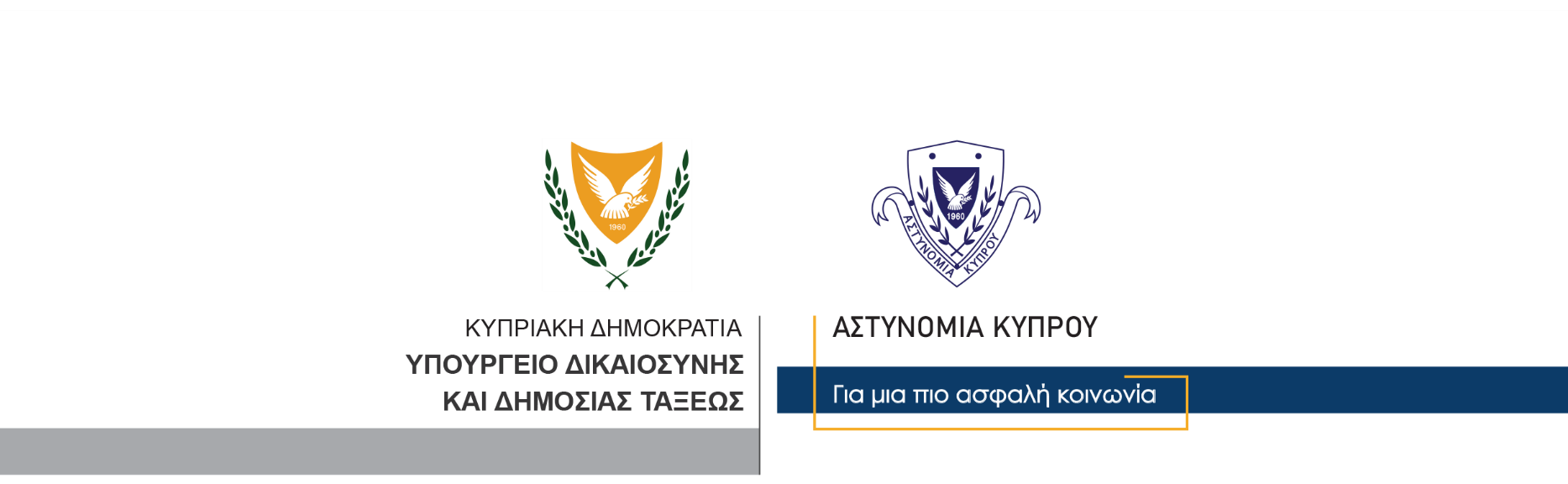 14 Μαΐου, 2021Δελτίο Τύπου 1 – Συνελήφθη από μέλη της Αστυνομίας 51χρονος εκζητούμενος από τις Αρχές της ΡωσίαςΣτη σύλληψη άνδρα ηλικίας 51 ετών, εκζητούμενου από τις Αρχές τις Ρωσίας, προχώρησαν χθες βράδυ, μέλη της Αστυνομίας στην επαρχία Πάφου.Εναντίον του 51χρονου, οι ρωσικές Αρχές είχαν εκδώσει δικαστικό ένταλμα σύλληψης, σχετικά με υπόθεση διάπραξης των αδικημάτων της παράνομης αποθήκευσης πολύτιμων μετάλλων και πολύτιμων φυσικών πετραδιών ή μαργαριταριών, της οργάνωσης μεταφοράς τους και της μεταφοράς τους, καθώς και της παράνομης αποθήκευσης ναρκωτικού φαρμάκου σε μεγάλη ποσότητα. Τα αδικήματα φέρεται να διαπράχθηκαν μεταξύ των ετών 2005 και 2010, στη Ρωσία.Ο 51χρονος αφίχθηκε το βράδυ της Πέμπτης, με πτήση από χώρα του εξωτερικού, στο αεροδρόμιο Πάφου, όπου κατά το διαβατηριακό έλεγχο διαπιστώθηκε από μέλη της Αστυνομίας ότι αυτός καταζητείται από τις Αρχές της Ρωσίας. Τα μέλη της Αστυνομίας προχώρησαν στη σύλληψή του με δικαστικό ένταλμα, για σκοπούς έναρξης της Δικαστικής διαδικασίας έκδοσής του στις Αρχές της Ρωσίας.Το ΤΑΕ Πάφου συνεχίζει τις εξετάσεις.								         Κλάδος ΕπικοινωνίαςΥποδιεύθυνση Επικοινωνίας, Δημοσίων Σχέσεων & Κοινωνικής Ευθύνης